После прохождения обучения проводится итоговое тестирование, по результатам которого выдаются документы об обучении –Удостоверение о повышении квалификацииилиСертификат об обученииМесто проведения обучения:г. Киров, ул. Производственная, д. 20 каб. 205Периоды обучения: 22.07 - 24.07.2021 г. (1 группа)05.08 - 07.08.2021 г. (2 группа)19.08 - 21.08.2021 г. (3 группа)26.08 - 28.08.2021 г. (4 группа)Стоимость обучения одного слушателя –7000 рублей.Стоимость проживания в общежитии –660 рублей в сутки.Для зачисления в группу необходимо подать ЗАЯВКУнаправить на электронный адрес umo@ipk43.ruилипозвонить по телефонам: (8332) 62-95-87,  (8332) 51-24-46Для заметок____________________________________________________________________________________________________________________________________________________________________________________________________________________________________________________________________________________________________________________________________________________________________________________________________________________________________________________________________________________________________________________________________________________________________________________________________________________________________________________________________________________ФГБОУ ДПО «Кировский институт агробизнеса и кадрового обеспечения»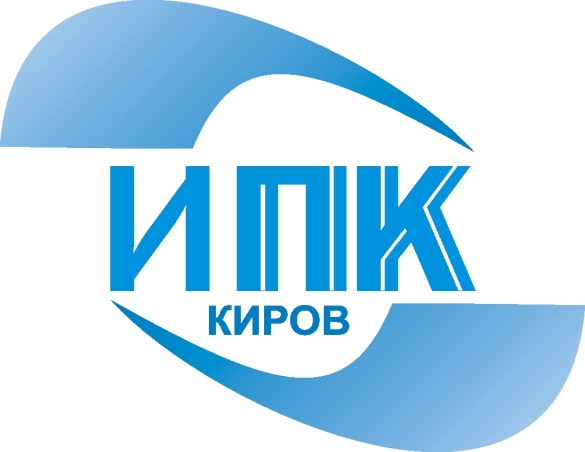 Особенности учета заготовки и оборота древесины.  ЛесЕГАИС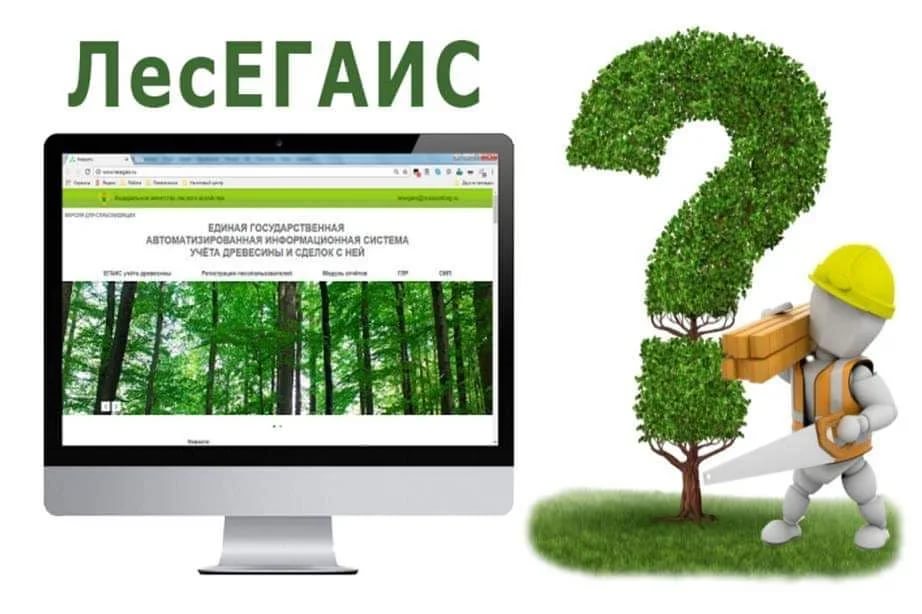 Тел/факс: (8332) 62-95-87(8332) 51-24-46E-mail: umo@ipk43.ruCайт: www.ipk43.ruОбучающиеся по данной программе ознакомятся с новыми положениями в законодательстве РФ, касающихся заготовки, оборота древесины. В рамках программы будут изучены правила и порядок работы с государственной информационной системой учета древесины и сделок с ней (ЛесЕГАИС), оформление документации по заготовке, хранению, транспортировке древесины.  Слушатели программы ознакомятся с ответственностью за нарушение лесного законодательства в сфере заготовки и оборота древесины. Совместно с опытными консультантами по ЛесЕГАИС слушатели получат практические навыки регистрации и работы в информационной системе ЛесЕГАИС, смогут разобрать ситуации, приводящие к взысканиям со стороны контролирующих органов, обсудят возможности снижения рисков штрафных санкций. Преподаватели программы окажут информационную поддержку слушателям и в дальнейшем, при их самостоятельной работе в ЛесЕГАИС. Формат обучения слушатели выбирают самостоятельно. Очные занятия проводятся в компьютерном классе Института (количество мест ограничено). Так же можно заниматься в режиме он-лайн, на своем рабочем месте. Всем слушателям будут доступны видеозаписи занятий и Учебные материалы. Преподаватели программы – высококвалифицированные специалисты в области лесного законодательства, заготовки, учета и оборота древесины – ведущие специалисты Федерального агентства лесного хозяйства по Приволжскому округу, специалисты Санкт-Петербургского государственного лесотехнического университета им. С.М. Кирова, консультант по сопровождению предприятий Кировской области в системе ЕГАИС, компьютерный специалист по подключению к системе ЕГАИС, получению цифровой электронной подписи. В программу обучения входят вопросы:Требования законодательства в области заготовки и оборота древесины. Документы, регламентирующие вопросы лесных отношений. Деятельность контролирующих органов. Штрафные санкции за нарушение лесного законодательства в сфере оборота древесины. Изменения законодательства с 2021 года. Особенности использования лесов при различных видах деятельности. Рубка лесов, заготовка древесины. Транспортировка древесины. Сопроводительные документы.Учет и маркировка древесины. Правила учета древесины. Ошибки учета древесины. Требования к маркировке и нанесение данных. Отчет об использовании лесов. Лесная декларация: назначение, порядок формирования и подачи, нарушение сроков подачи декларации.Портал Единой государственной автоматизированной системы учета древесины и сделок с ней (ЛесЕГАИС). Открытые данные о сделках с древесиной. Техническая поддержка ЛесЕГАИС.Настройка браузера для работы в ЛесЕГАИС. Порядок регистрации в ЛесЕГАИС. Получение электронной цифровой подписи. Создание и активация учетной записи. Заполнение информационных разделов. Ввод новых пользователей организации.Разделы Лесных деклараций, Отчетов об использовании лесов. Декларация о сделке с древесиной. Декларация по агентскому договору. Декларация по работе с физическими лицами. Состав, сроки, порядок подачи Деклараций.Требования к транспортировке древесины. Отчеты о транспортировке древесины. Электронные сопроводительные документы. Дополнительные соглашения, внесение их в ЛесЕГАИС. Корректировки в ЛесЕГАИС. Новое в законодательстве относительно учета сделок с древесиной и пиломатериалами.Инструкция по регистрации и работе в ЛесЕГАИСТрудности, возникающие при работе в ЛесЕГАИС и пути решения вопросов.